25 января 2018 года в 7 и 8 классах в рамках внеурочной деятельности по ИКТ состоялось мероприятие, посвященное безопасности в сети Интернет. Учитель Кунгурякова Е.В. показала ребятам видео- фрагмент и презентацию, посвященные опасностям, которые могут встретить школьники во всемирной сети. После просмотра материалов, обучающиеся оформили плакаты по этой теме.  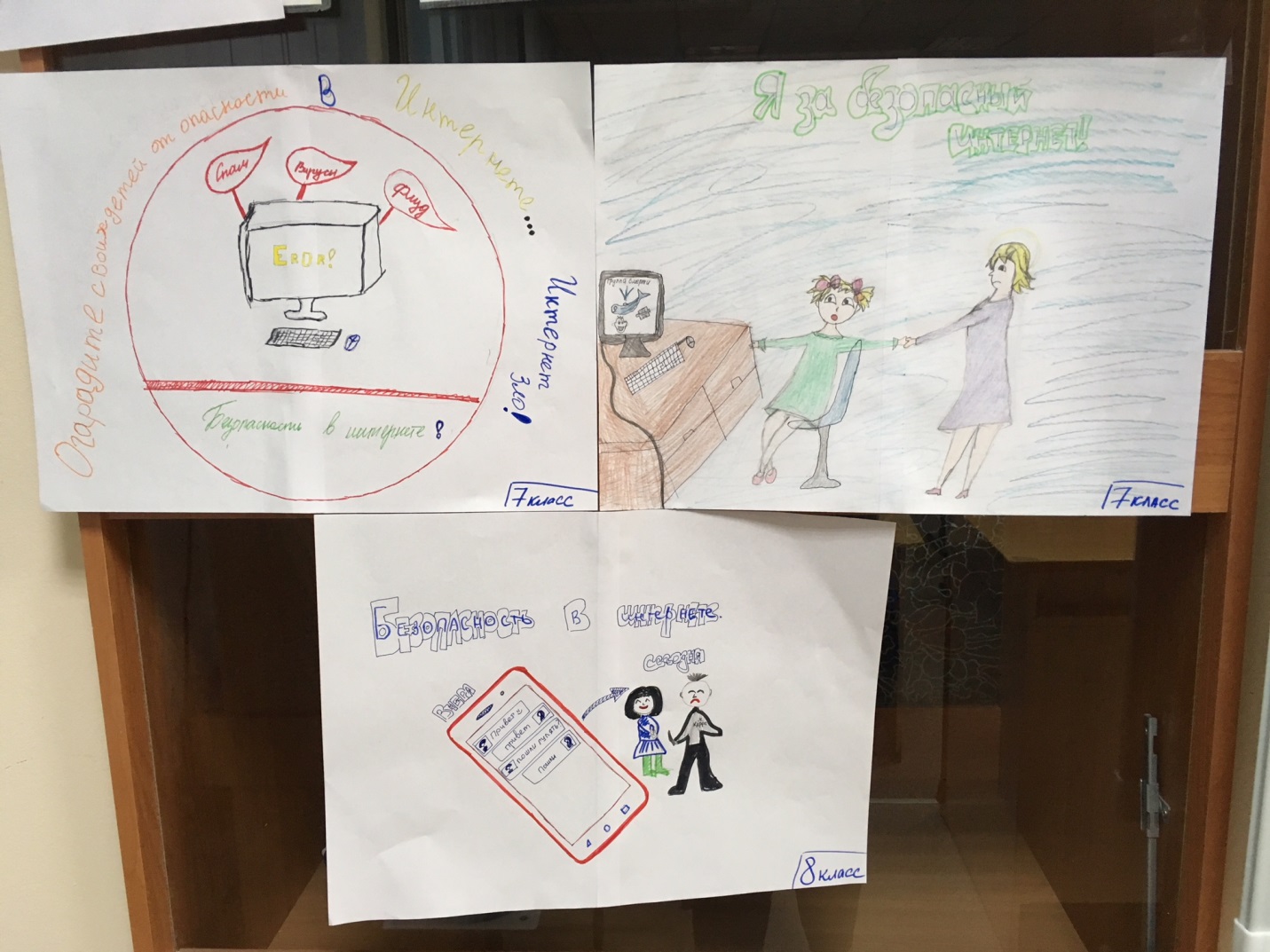 